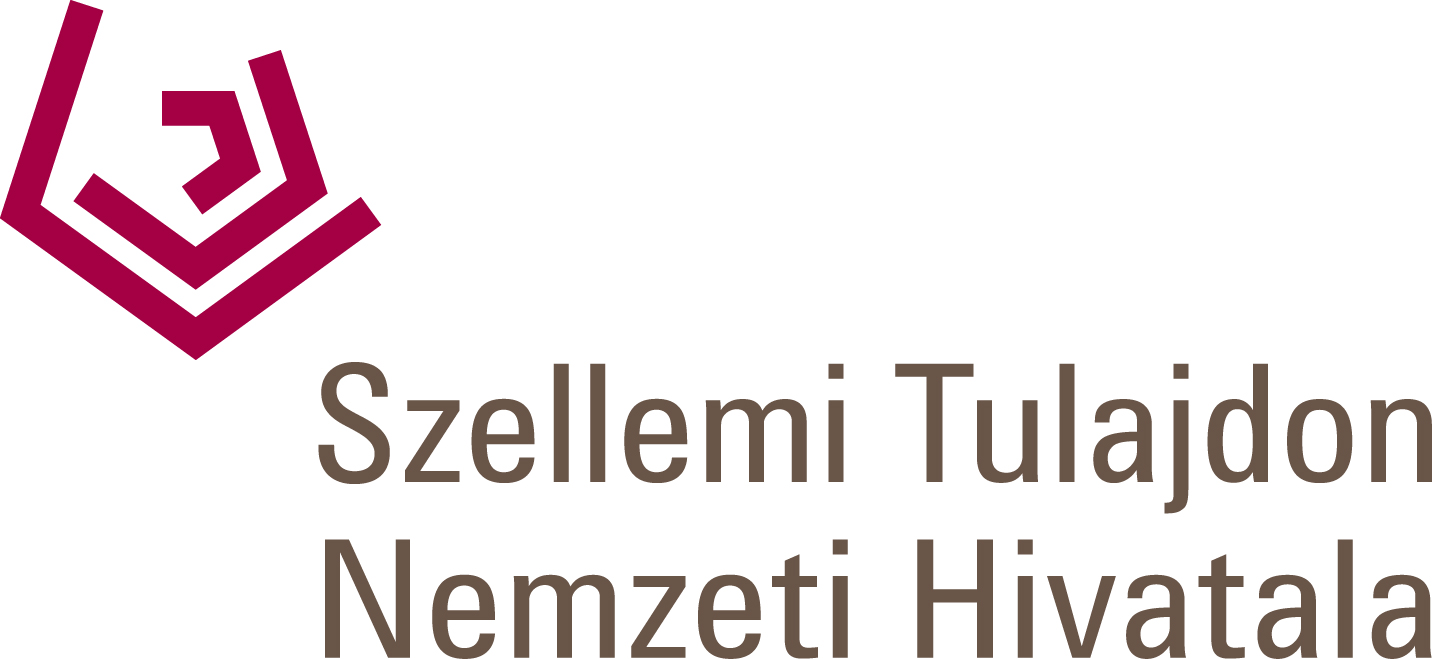 Felnőttképzési nyilvántartási szám:01 – 0055 – 06A Szellemi Tulajdon Nemzeti Hivatalaalapfokú iparjogvédelmi tanfolyamot indít.A képzés két napos, 20 tanórás.                                      Időpont:nap: 2014. november 3., hétfőnap: 2014. november 4., keddA szakvizsga időpontja: 2014. november 7., péntekA tanfolyam helyszíne: Szellemi Tulajdon Nemzeti Hivatala, 1054 Budapest, Garibaldi u. 2.Az iparjogvédelmi szakképesítésről szóló 2/2008. (VIII. 22.) TNM rendelet alapján szervezett tanfolyam általános bevezetést nyújt a szellemitulajdon-védelem legfontosabb kérdéseibe, alapfokon rálátást biztosít az iparjogvédelem rendszerére és főbb összefüggéseire. Ezen belül részletesen tárgyalja az iparjogvédelmi oltalmi formákat (szabadalom, védjegy, használati- és formatervezési-mintaoltalom), azok eljárásrendjét és gazdasági jelentőségét, az iparjogvédelem területén segítséget, információt nyújtó intézményeket és szolgáltatásaikat, az iparjogvédelmi kutatásokat segítő adatbázisokat.A képzés írásbeli vizsgával zárul és alapfokú iparjogvédelmi szakképesítést tanúsító bizonyítvány megszerzését teszi lehetővé. A tanfolyam díja 30.000 forint.Amennyiben érdekli képzésünk kérjük, hogy legkésőbb 2014. október 22-ig jelezze részvételi szándékát az anna.szenczi@hipavilon.hu e-mail címen  az alábbi adatokkal:Név;Lakcím;Születési hely, idő;Munkáltató megnevezése;A részvételi díj befizetésének módja (ez történhet számla ellenében, melyet munkáltatójának küldünk, amennyiben vállalja a részvételi díj kiegyenlítését  vagy átutalással a 10032000-01731842-00000000 számú számlára).Kérdéseivel kapcsolatban állunk rendelkezésére a (06 1) 474 5548 telefonszámon vagy a fenti e-mail címen.